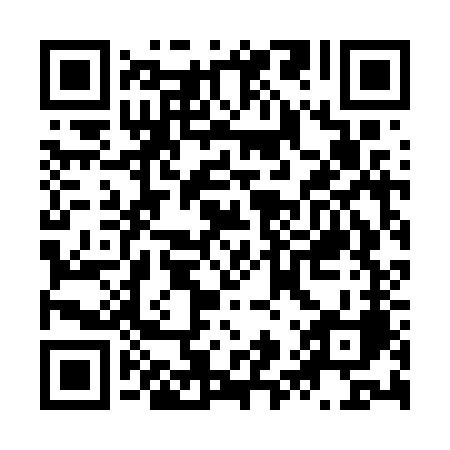 Prayer times for Qala i Naw, AfghanistanWed 1 May 2024 - Fri 31 May 2024High Latitude Method: NonePrayer Calculation Method: University of Islamic SciencesAsar Calculation Method: ShafiPrayer times provided by https://www.salahtimes.comDateDayFajrSunriseDhuhrAsrMaghribIsha1Wed3:535:2712:153:597:038:372Thu3:515:2612:143:597:048:383Fri3:505:2412:143:597:058:404Sat3:495:2312:143:597:068:415Sun3:475:2212:143:597:068:426Mon3:465:2212:143:597:078:437Tue3:455:2112:143:597:088:448Wed3:435:2012:143:597:098:459Thu3:425:1912:143:597:108:4610Fri3:415:1812:144:007:108:4811Sat3:405:1712:144:007:118:4912Sun3:385:1612:144:007:128:5013Mon3:375:1512:144:007:138:5114Tue3:365:1512:144:007:148:5215Wed3:355:1412:144:007:148:5316Thu3:345:1312:144:007:158:5417Fri3:335:1212:144:007:168:5618Sat3:325:1212:144:007:178:5719Sun3:315:1112:144:017:178:5820Mon3:305:1012:144:017:188:5921Tue3:295:1012:144:017:199:0022Wed3:285:0912:144:017:209:0123Thu3:275:0912:144:017:209:0224Fri3:265:0812:144:017:219:0325Sat3:255:0812:154:017:229:0426Sun3:255:0712:154:027:229:0527Mon3:245:0712:154:027:239:0628Tue3:235:0612:154:027:249:0729Wed3:225:0612:154:027:249:0830Thu3:225:0512:154:027:259:0931Fri3:215:0512:154:037:269:10